
Prague Summer Ballet Workshop 2024
Application Form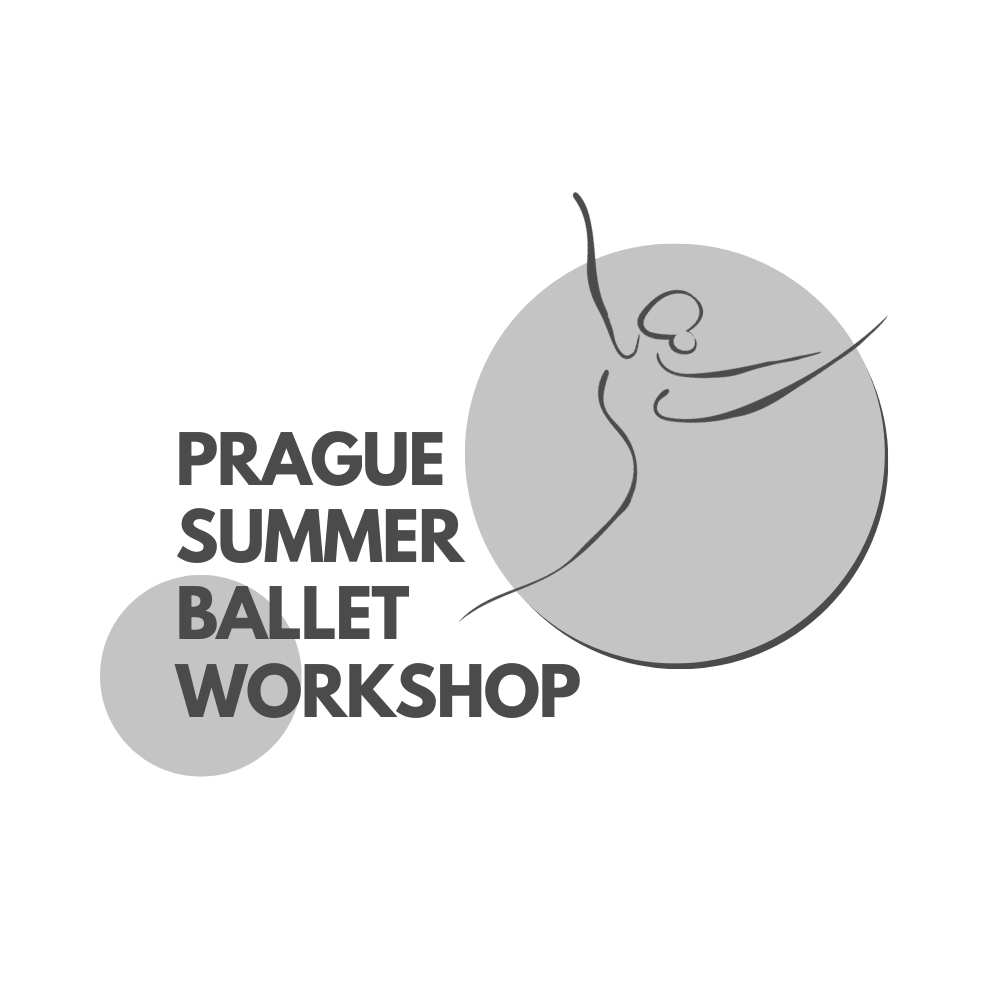 Participant Information:First Name:Last Name (Family Name):E-mail Address:Phone Number with International Dialing Code (+000 123 456 789):Country/State/City:Age (Years):Gender (Female/Male):Ballet Experience or Information About Your Dance School:Any Health Restrictions or Conditions Instructors Should Be Aware Of:Brief CV/Information About Yourself:Workshop Details:Desired Workshop Duration (Select One):Leave the checkmark (✓) next to your chosen option and delete the checkmarks ( ) from the other options. (✓) 2-week workshop (✓) 1-week workshop (July 8 - 14, 2024) (✓) 1-week workshop (July 13 - 19, 2024)Parent/Guardian Information:First Name:Last Name (Family Name):E-mail Address:Phone Number with International Dialing Code (+000 123 456 789):Will the Parent(s) Accompany the Participant to Prague?
Leave the checkmark (✓) next to your chosen option and delete the checkmarks ( ) from the other options.
(✓) Yes, accompanying for the entire duration (1 or 2 weeks) WITH participating in the parent's workshop program.(✓) Yes, accompanying for the entire duration (1 or 2 weeks) BUT WITHOUT participating in the workshop program.(✓) No, the participant will attend independently.(✓) Other (please specify): If parents are accompanying with participation in the parent's program, how many parents will be accompanying? (write 1 or 2):Does the parent have an interest in any of the optional extras that can be added to the workshop? (Write "yes" for options the parent is interested in):Pilates Lesson -Ballet Class -Yoga Class -Massage -Please note: Optional extras are NOT INCLUDED in the parent’s package price.
The cost will be determined based on interest in these additional activities. ________________________________________________________________________After completing this document, please save it and submit it via the online application form on our website. 
Thank you!